Estimados alumnos:Nos encontramos con varias letras de cambio con distintos vencimientos y necesitamos llevarlas al banco para descontarlas porque no tenemos liquidez. Este es un problema típico de las empresas que tienen necesidades de financiación. Os propongo dos desempeños (ya sabéis =actividades jeje..), el primero os voy a ayudar resolviéndolo en la pizarra (pero vosotros me ayudáis con los cálculos en la hoja de Excel) y el segundo los realizaréis vosotros en grupo cooperativo. Are you ready?Propósito: Descontar remesas de efectos. Metas 1,2 y 3.Agrupamiento: Grupo de aprendizaje cooperativo. El profesor formará dos grupos. A continuación se explican los diferentes roles de los alumnos, es importante se vaya rotando conforme se van realizando actividades.Un compañero irá tomando nota manualmente, incluyendo de forma específica los cálculos necesarios para obtener intereses y comisiones. Esta hoja servirá de apuntes para el grupo. Otro compañero irá completando la hoja de cálculo de Excel en un portátil.Un tercer compañero realizará los cálculos con la calculadoraUn cuarto compañero irá dirigiendo al grupo sobre lo que hay que hacer en cada momento.Enunciado 1: Un comerciante tiene concertada con una oficina de León del banco BANKALIA una línea de descuento. El día 4 de noviembre de 2014 procede a la entrega en el banco de una remesa de efectos para ser descontados con las siguientes características:El tipo de descuento comercial que aplica el banco en función del número de días de descuento es (mínimo 14 días):Timbres:Hasta 500 €		01,60 €De 501 a 3.000 €	14,00 €De 3.001 a 6.000 €	30,00 €Calcular el efectivo que ingresará el banco al comerciante.La factura de negociación deberá tener el siguiente aspecto: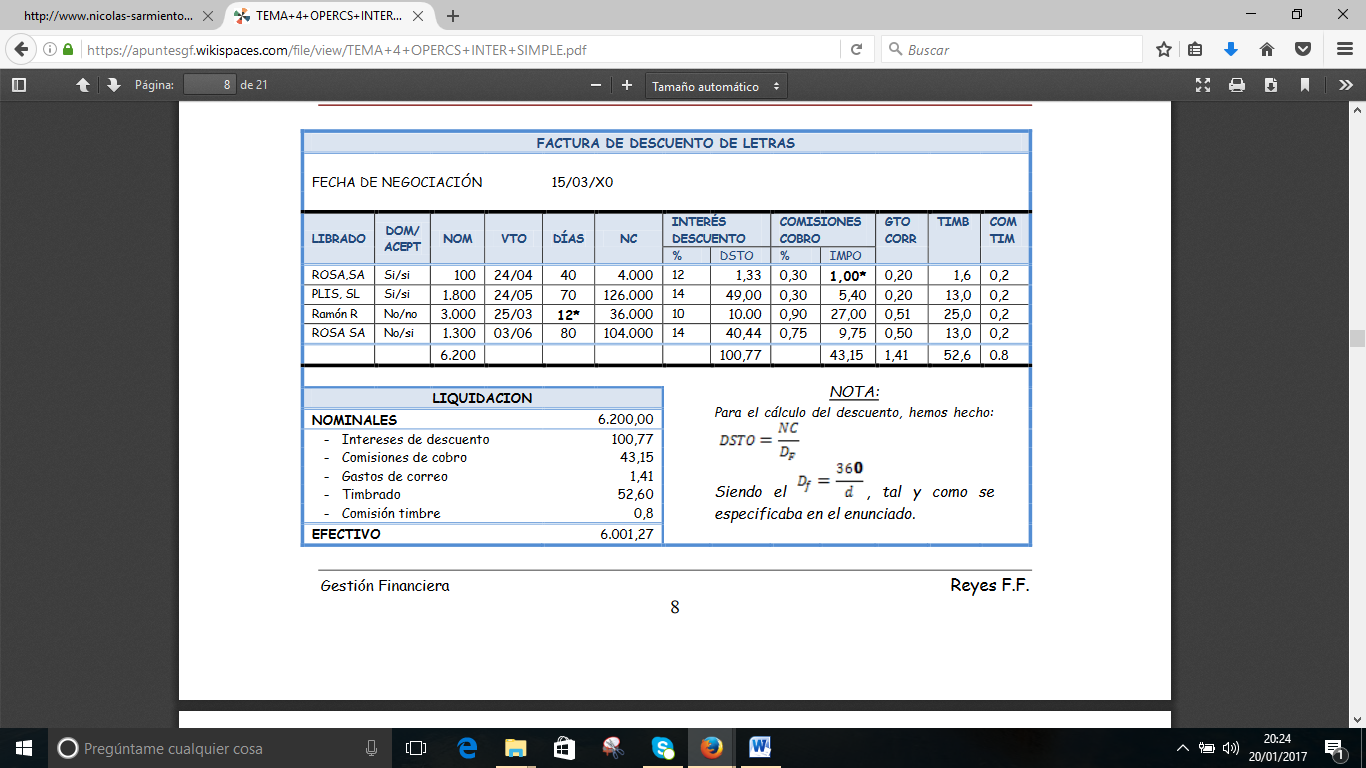 Enunciado 2: Un comerciante tiene concertada con una oficina de León del banco LEGIOBANK una línea de descuento. El día 7 de noviembre de 2014 procede a la entrega en el banco de una remesa de efectos para ser descontados con las siguientes características:El tipo de descuento comercial que aplica el banco en función del número de días de descuento es (mínimo 14 días):Timbres:Hasta 500 €		01,60 €De 501 a 3.000 €	14,00 €De 3.001 a 6.000 €	30,00 €Calcular el efectivo que ingresará el banco al comerciante.Tareas:Confeccionar los grupos. Cada uno de vosotros debéis asumir vuestro rol.Sigue atentamente las indicaciones del profesor.Cumplimenta la tabla y realiza los cálculosCumplimenta la factura de negociación. Recursos:Necesitarás un portátil por grupo.  Deberéis en el primer ejercicio ir deduciendo las operaciones que se realizan en Excel para las podáis utilizar como plantilla en el segundo. Temporalización:Dispones de 2 clases para realizar la tarea. ¡Bien, manos a la obra! Revisa con calma la razón de ser de cada  operación  para que sean operaciones de ¡calidad! Evaluación de los aprendizajes:Se confeccionará una rúbrica para poder evaluar el trabajo en equipo mediante coevaluación de todos sus integrantes. Los criterios de evaluación estarán a disposición del alumno en la web del profesor. GUÍA Nº 1Descuento de remesas de EfectosDomiciliadaAceptadaLibradoFecha emisiónFecha vencimientoPlazaImporteSINOOIW S.A.08/10/201408/11/2014Palencia3.900NOSIÑES S.A.10/10/201410/01/2015León5.200SISIDSK S.A.15/10/201415/02/2015León4.700NONOOWS S.L.24/10/201424/12/2014Zamora2.400Tipos de descuentoTipos de descuentoCaracterísticasGastos de correoComisión de cobroHasta 30 días5,50 %Efectos domiciliados aceptados0,21 €0,5 % Nominal (mín. 6,00 €)De 31 a 60 días6,00 %Efectos domiciliados no aceptados0,53 €1 % Nominal (min. 6,10 €)De 61 a 90 días6,50 %Efectos no domiciliados0,53 €1,5 % Nominal (min. 6,20 €)De 91 a 180 días7,00 %Comisión de timbrado0,10 €De 181 días a 1 año7,75 %LibradoPlazaNominalFecha vto.DíasNos comer.Tipo dto.DescuentoPorct. Comis.Importe ComisiónCorreoComis. TimbradoTimbreDomiciliadaAceptadaLibradoFecha emisiónFecha vencimientoPlazaImporteSISIKLW S.A.02/10/201402/01/2015León2.500NONOIOX S.L.11/10/201411/12/2014Valladolid1.800NOSIEWC S.A.14/10/201414/11/2014León3.600SINOSAC S.A.28/10/201428/02/2015Ávila4.200Tipos de descuentoTipos de descuentoCaracterísticasGastos de correoComisión de cobroHasta 30 días5,50%Efectos domiciliados aceptados0,21 €0,5 % Nominal (mín. 9 €)De 31 a 60 días5,75%Efectos domiciliados no aceptados0,53 €1 % Nominal (min. 12 €)De 61 a 90 días6,00%Efectos no domiciliados0,53 €1,5 % Nominal (min. 18 €)De 91 a 180 días6,25%Comisión de timbrado0,10 €De 181 días a 1 año6,50%LibradoPlazaNominalFecha vto.DíasNos comer.Tipo dto.DescuentoPorct. Comis.Importe ComisiónCorreoComis. TimbradoTimbre